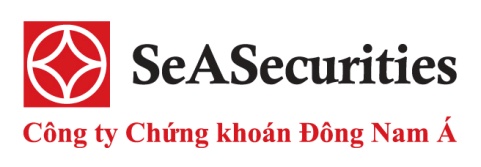 THÔNG BÁOBÁN ĐẤU GIÁ CỔ PHẦN LẦN ĐẦU CỦA CÔNG TY TNHH MTVPHÂN BÓN DẦU KHÍ CÀ MAU (PVCFC)1. Tên doanh nghiệp bán đấu giá: Công ty TNHH Một thành viên Phân bón Dầu khí Cà Mau  Địa chỉ: Lô D, Khu công nghiệp Phường 1, Đường Ngô Quyền, Phường 1, Thành phố Cà Mau, Tỉnh Cà Mau. 2. Ngành nghề kinh doanh chính: Sản xuất phân bón và hợp chất ni tơ; Sản xuất, kinh doanh, tàng trữ, vận chuyển, phân phối, phân bón sản phẩm hóa chất dầu khí khác; Xuất nhập khẩu, kinh doanh phân bón, hóa chất dầu khí; Đầu tư, góp vốn liên doanh liên kết với các đơn vị khác để sản xuất, kinh doanh các sản phẩm có liên quan đến phân bón hóa chất và dầu khí; Các dịch vụ trong sản xuất kinh doanh phân bón và các sản phẩm hóa chất dầu khí khác có liên quan; Kinh doanh dịch vụ vận tải, kho bãi, đầu tư tài chính, kinh doanh các ngành nghề phù hợp với quy định của pháp luật. 3. Vốn điều lệ:  5.294.000.000.000 đồng.4. Số lượng cổ phần bán đấu giá: 128.951.300 cổ phần. 5. Giá khởi điểm: 12.000 đồng/cổ phần (Mười hai ngàn đồng/cổ phần) 6. Cơ cấu vốn điều lệ: -           Tông số cổ phần: 529.400.000 cổ phần.-           Cổ phần Nhà nước nắm giữ: 269.994.000 cổ phần, chiếm 51.00% vốn điều lệ.-           Cổ phần bán ưu đãi cho người lao động theo thời gian công tác trong khu vực nhà nước: 323.500 cổ phần, chiếm 0.06% vốn điều lệ-           Cổ phần bán ưu đãi cho người lao động được mua thêm theo cam kết làm việc tại công ty cổ phần: 1.179.900 cổ phần, chiếm 0.22% vốn điều lệ.-           Cổ phần bán cho nhà đầu tư chiến lược: 128.951.300 cổ phần, chiếm 24.36% vốn điều lệ.-           Số lượng cổ phần bán đấu giá công khai cho các nhà đầu tư bên ngoài 128.951.300 cổ phần, chiếm 24.36% vốn điều lệ.7. Mệnh giá: 10.000 đồng/01 cổ phần. 8. Loại Cổ phần bán đấu giá: Cổ phần phổ thông8. Giá khởi điểm: 12.000 đồng/Cổ phần (theo Quyết định số 2341/QĐ-DKVN ngày 24/10/2014) 9. Tổ chức bán đấu giá: Sở Giao dịch Chứng khoán Thành phố Hồ Chí Minh (HSX) Địa chỉ: 16 Võ Văn Kiệt, Phường Nguyễn Thái Bình, Quận 1, TP. Hồ Chí Minh 10. Điều kiện tham gia đấu giá: Tổ chức, cá nhân trong và ngoài nước đủ điều kiện theo quy định tại Quy chế bán đấu giá cổ phần lần đầu ra công chúng của Công ty TNHH Một thành viên Phân bón Dầu khí Cà Mau.11. Thời gian đăng ký và nộp tiền đặt cọc: Từ ngày 12/11/2014 đến 16h00 ngày 03/12/2014.12. Địa điểm đăng ký mua, nộp tiền cọc và nộp phiếu tham dự đấu giá:  tại Công ty CP Chứng khoán Đông Nam Á- tầng 2, Số 14 Láng Hạ, Phường Thành Công, Quận Ba Đình, TP Hà Nội và Chi Nhánh Công ty CP Chứng khoán Đông Nam Á – Số 31-33-35 Hàm Nghi, Phường Nguyễn Thái Bình, Quận 1, TP Hồ Chí Minh.13. Thời gian và địa điểm nộp Phiếu tham dự đấu giá: Bỏ trực tiếp vào thùng phiếu tại Trụ sở và Chi nhánh Công ty CP Chứng khoán Đông Nam Á nơi nhà đầu tư làm thủ tục đăng ký, chậm nhất 15h00 ngày 09/12/2014.14. Thời gian và địa điểm tổ chức roadshow -     Tại Hà NộiThời gian: 14 giờ 00 phút, thứ 3, ngày 18 tháng 11 năm 2014.Địa điểm: Khách sạn Melia, 44B Lý Thường Kiệt, Phường Trần Hưng Đạo, Quận Hoàn Kiếm, TP.Hà Nội.-          Tại Hồ Chí MinhThời gian: 14 giờ 00 phút, thứ 3, ngày 25 tháng 11 năm 2014Địa điểm: Khách sạn Caravell, 19 Công Trường Lam Sơn, Phường Bến Nghé, Quận 1, TPHCM15. Thời gian và địa điểm bán đấu giá: Thời gian: 08 giờ 30 phút thứ Năm, ngày 11 tháng 12 năm 2014 Địa điểm: SỎ GIAO DỊCH CHỨNG KHOÁN THÀNH PHỐ HỒ CHÍ MINH Số 16 Võ Văn Kiệt, Quận 1, Thành phố Hồ Chí Minh. 16. Thời gian nộp tiền mua cổ phần: Từ 8h00 ngày 12/12/2014 đến 16h00 ngày 22/12/2014.17. Thời gian hoàn trả tiền đặt cọc: Từ ngày 12/12/2014 đến ngày 18/12/2014